Pro začátek jedno Zdrávas MariaJednoho dne před 170 lety v Turíně na svátek Neposkvrněné Panny Marie se Don Bosco oblékal na mši svatou. V sakristii kostela se objevil kluk – vystrašený, rozcuchaný, se špinavým a potrhaným kabátem. Chtěl být na mši svaté, ale nebyl svátečně oblečený.Kostelník ho oslovil, ať jde ministrovat. Jenomže tento kluk to neuměl. Kostelník se zlobil, ale Don Bosco na něj byl hodný a nabídl mu, že ho vše bude učit. Bartoloměj měl velikou radost. Don Bosco si klekl a pomodlil se Zdrávas Maria. Po pětačtyřiceti letech pak svým salesiánům řekl:„Všechny dary, které nám dalo nebe, jsou ovocem onoho prvního Zdrávas Maria, které jsem se modlil vroucně a s přímým úmyslem.“ Když se domodlil, úvodem se přežehnal. Všiml si, že Bartoloměj se pokoušel o něco podobného. Pak mu vyprávěl, že na Boha se obracíme jako na otce.Bartoloměj Garelli, 16-tiletý zedník z Asti, se stal prvním Don Boskovým zprostředkovatelem mezi mladými dělníky na svém pracovišti. Vyprávěl jim, že se potkal se sympatickým knězem, který dovede také pískat, a že můžou také přijít. Neděle byla za tři dny. Přišlo jich devět. Přišli za Donem Boskem. Začala oratoř.(podle knihy Teresio Bosco: Don Bosco)Najdi na obrázku 2  zvonečky  a spoj je opravdu silnou čarou.Potom najdi na obrázku 2  křížky  a spoj je také opravdu silnou čarou.Teď vybarvi všechna kolečka, ale POZOR!  Každých 10 koleček vedle sebe má stejnou barvu a přitom každá skupinka desíti koleček má jinou barvu. Zbývajících 6 velkých a 3 malá kolečka vybarvi zase jinou barvou. CO JE NA OBRÁZKU?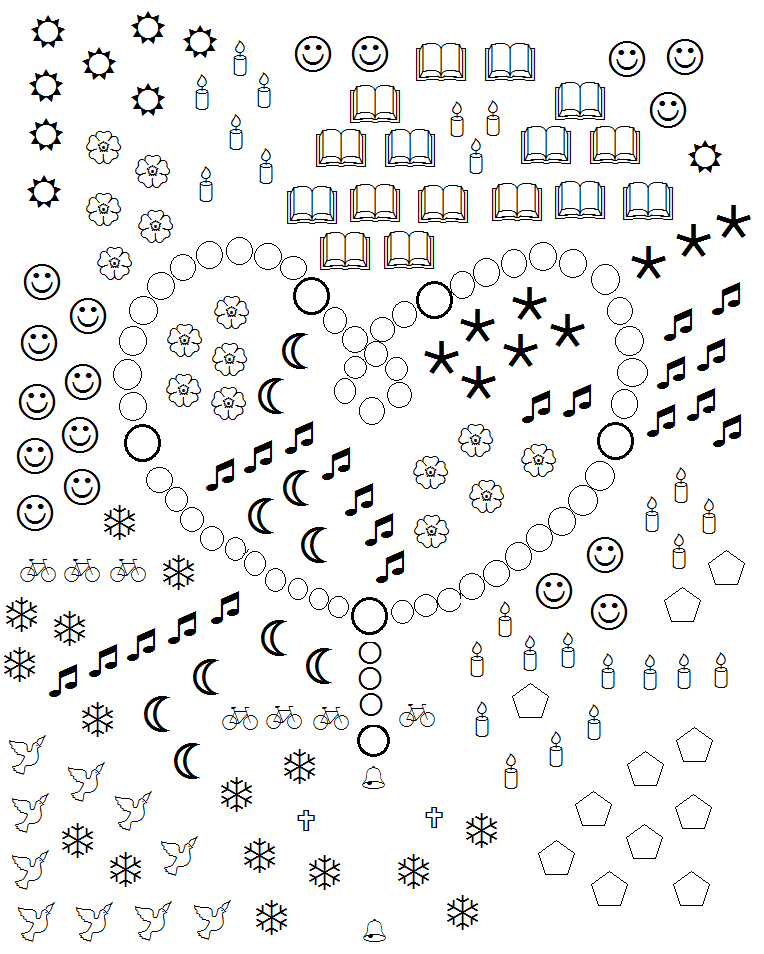 